SCHOLARSHIP APPLICATIONName of Applicant: ______________________________________________________________Home address: _________________________________________________________________Phone (home): _______________________________(Other): ___________________________Name of Post-Secondary institution:  _______________________________________________Address: ______________________________________________________________________Post-Secondary Field of Study: _____________________________________________________Current Grade Point Average:______________________________________________________Applicants Signature: ____________________ Date: ____/____/______Witness Signature:_______________________ Date: ____/____/_____Position and contact information:________________________________________(Should be a faculty or staff member of the institution in which you are currently enrolled)Applications must be submitted by email to naccascholarshipaward@gmail.com to the attention of Karen Mell no later than March 23, 2020 in order to qualify.  The value of the award is $500 per student.  Any application arriving after this due date will not be processed.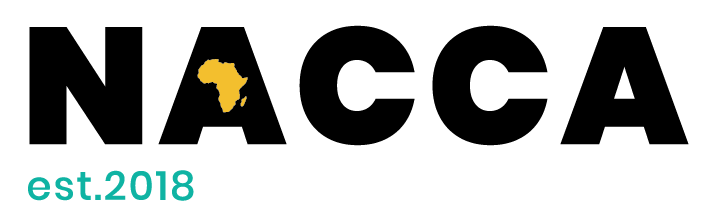 395 Mulock Drive, Newmarket, ON L3Y 8P3(905) 781-6222 | nacca.community@gmail.comnaccacommunity.ca